Evaluation Volley-ballExercice 1 : Je sais faire des passes hautes contre un mur.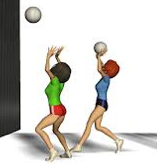 Exercice 2 : Je sais faire des passes hautes  avec un partenaire.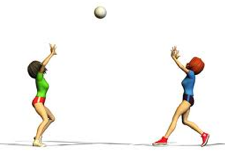 Exercice 3 : Je sais faire un service  par en bas au dessus du filet.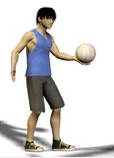 Evaluation comportementale 
- de 10 passes

Plus de 20 passes	
Entre 10 et 20 passes

Plus de 30 passes
- de 10 passes

Plus de 20 passes	
Entre 10 et 20 passes

Plus de 30 passes
- de 2 réussis

Entre 2 et 5 réussis	
Entre 6 et 10

Plus de 10 réussis J’ai compris le système de rotation en fonction des points.J’ai compris le rôle de chaque place sur le terrainJe fais souvent de belles actions dans le matchJe rate trop de ballesJe suis souvent bien placé sur le terrainMes passes arrivent souvent chez le destinataire du ballonJe prends plaisir à jouer